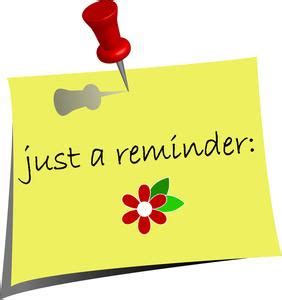 The ONE GREAT HOUR OF SHARING OFFERING will be collected on SUNDAY, MARCH 14, 2021.  The proceeds from this offering will go to national and global humanitarian projects of self- and group empowerment.Bring Your Own Theology Gathering IS IN RECESS UNTIL AFTER EASTER.  We will RESUME ON WEDNESDAY, APRIL 7TH AT 7:PM.  The Meeting ID# is 876 2695 1505 and the Passcode is 764342.Current copies of These Days are available in the Narthex.Food Pantry 2021:  The Mission Committee is busy making plans to open a Food Pantry for individuals and families who may need assistance.  There is much to plan for and do.  If you would like to contribute to the organizing efforts of getting this mission off the ground, please leave your donation in the offering plate, or send it to the church office.  Also, there is a donation container in Fellowship Hall.  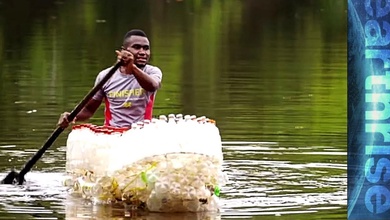 Sunday, February 28, 2021Zion’s United Church of Christ of Taborton741 Taborton RoadSand Lake, New York 12153518-674-1039 (office)518-712-5008 (parsonage)330-646-7954 (cell)ziontabortonchurch@gmail.comZion’s United Church of Christ of TabortonService of the Worship of GodSunday, February 28, 2021Second Sunday in LentRev. Hafidha F. Saadiqah, Pastor   *   Mrs. Ronda Stevens, Board Moderator 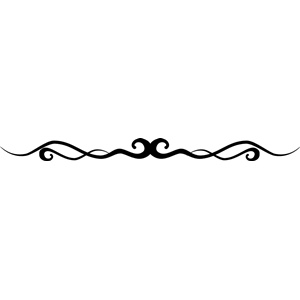 WELCOME & ANNOUNCEMENTS & CELEBRATIONSRESPONSIVE CALL to WORSHIPL:	Praise God with clapping hands;
	praise God with hands comforting a child.
P:	Praise God with silent hearts;
	praise God with hearts broken by the world.
L:	Praise God with electric guitars;
	praise God with soft piano chords.
P:	Praise God with be-bop and hip-hop; 
            praise God with rhythms that don't stop.
L:	Praise God with a Hallelujah chorus;
            praise God with a Gregorian chant.
ALL:	Praise God with dancing steps;
            praise God with feet walking for justice.								~Thom ShumanOPENING PRAYER* HYMN (p.)			Amazing Grace		AMAZING GRACE C.M.UNISON PRAYER of THANKSGIVING and CONFESSION  	How easily we leave your side, Lord God,a place far away.We are blind in our darkness,so open our eyes to our sins.Unless you strengthen our spiritsand create our hearts anew,we cannot make the journey home.Guide us to your welcoming arms;to the music and the dancing,for we are easily lost,and only you, O God,can find us.* Words of Assurance (minister)		* Gloria Patri (spoken)Glory to the Creator, the Christ, the Holy Spirit Three in One!As it was in the beginning, is now, and ever shall be;		World without end.  Amen.  Amen.*Offering Signs of Peace					      CHILDREN’S TIMEINVITATION to STEWARDSHIP & OFFERINGDoxology (spoken)	Praise God from whom all blessings flow,	Praise God all creatures here below.	Praise God above, ye heavenly host.		Creator, Christ, and Holy Ghost.  Amen.	Prayer of DedicationAlmighty God, giver of every good and perfect gift, teach us to give to you allthat we have and all that we are, that we may praise you not with our words only, but with our whole lives.PRAYERS of the PEOPLE & THE LORD’S PRAYERSCRIPTURE  (p. )			St. Luke 15:11-32		     SERMON				Reimagining Waste(fulness)* HYMN  (p.)  		     Breathe on Me, Breath of God		       TRENTHAM* BENEDICTION	2Today’s Scripture:	 St. Luke 15:11-32(Common English Bible) 	11Jesus said, "A certain man had two sons. 12The younger son said to his father, 'Father, give me my share of the inheritance.' Then the father divided his estate between them. 13Soon afterward, the younger son gathered everything together and took a trip to a land far away. There, he wasted his wealth through extravagant living. 14"When he had used up his resources, a severe food shortage arose in that country and he began to be in need. 15He hired himself out to one of the citizens of that country, who sent him into his fields to feed pigs. 16He longed to eat his fill from what the pigs ate, but no one gave him anything. 17When he came to his senses, he said, 'How many of my father's hired hands have more than enough food, but I'm starving to death! 18I will get up and go to my father, and say to him, "Father, I have sinned against heaven and against you. 19 I no longer deserve to be called your son. Take me on as one of your hired hands." ' 20So he got up and went to his father. "While he was still a long way off, his father saw him and was moved with compassion. His father ran to him, hugged him, and kissed him. 21Then his son said, 'Father, I have sinned against heaven and against you. I no longer deserve to be called your son.' 22But the father said to his servants, 'Quickly, bring out the best robe and put it on him! Put a ring on his finger and sandals on his feet! 23Fetch the fattened calf and slaughter it. We must celebrate with feasting 24because this son of mine was dead and has come back to life! He was lost and is found!' And they began to celebrate. 25"Now his older son was in the field. Coming in from the field, he approached the house and heard music and dancing. 26 He called one of the servants and asked what was going on. 27 The servant replied, 'Your brother has arrived, and your father has slaughtered the fattened calf because he received his son back safe and sound.' 28 Then the older son was furious and didn't want to enter in, but his father came out and begged him. 29 He answered his father, 'Look, I've served you all these years, and I never disobeyed your instruction. Yet you've never given me as much as a young goat so I could celebrate with my friends. 30 But when this son of yours returned, after gobbling up your estate on prostitutes, you slaughtered the fattened calf for him.' 31 Then his father said, 'Son, you are always with me, and everything I have is yours. 32 But we had to celebrate and be glad because this brother of yours was dead and is alive. He was lost and is found.'"3.THANK YOU FOR WORSHIPPING WITH US!Join us for Coffee Hour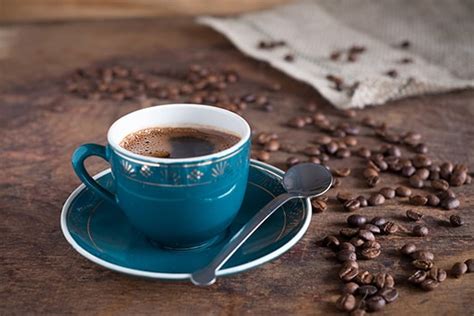 ﻿ in Fellowship Hall4HYMNS FOR THE LORD’S DAYAMAZING GRACE, HOW SWEET THE SOUNDHYMN TUNE: AMAZING GRACE C.M.TEXT: John NewtonAmazing grace, how sweet the soundthat saved a wretch like me!I once was lost, but now am found,was blind, but now I see.Through many dangers, toils, and snares,I have already come;‘Tis grace has brought me safe thus far,and grace will lead me home.My God has promised good to me,whose word my hope secures;God will my shield and portion beas long as life endures.5BREATHE ON ME, BREATH OF GODHYMN TUNE: TRENTHAMTEXT: Edwin HatchBreathe on me, Breath of God,fill me with life anewThat I may love the way you loveand do what you would do.Breath on me, Breath of God,until my heart is pure,Until with you I will one will,to do and to endure.Breath on me, Breath of God,stir in me one desire;That every earthly part of memay glow with holy fire.6